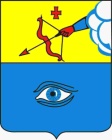 ПОСТАНОВЛЕНИЕ__12.04.2022__                                                                                              № _21/13_ г. ГлазовО внесении изменений в состав комиссии по делам несовершеннолетних и защите их прав при Администрации города Глазова, утвержденный Постановлением Администрации города Глазова от 09.03.2021 № 21/3 «О создании комиссии по делам несовершеннолетних и защите их прав при Администрации города Глазова» (в редакции от 20.05.2021 № 21/12, от 03.08.2021 № 21/18, от 15.11.2021 № 21/24)В связи с кадровыми изменениями, руководствуясь Постановлением Правительства Удмуртской Республики от 23.12.2020 № 623 «Об утверждении Положения о муниципальных комиссиях по делам несовершеннолетних и защите их прав в Удмуртской Республике», Уставом муниципального образования «Город Глазов»,П О С Т А Н О В Л Я Ю:Прекратить полномочия членов комиссии по делам несовершеннолетних и защите их прав при Администрации города Глазова:Никитиной Анастасии Александровны, специалиста-эксперта сектора по делам несовершеннолетних Администрации города Глазова;Обуховой Ольги Олеговны, заместителя начальника управления образования Администрации города Глазова;Хайминой Надежды Владимировны, начальника отдела по делам несовершеннолетних отдела участковых уполномоченных и по делам несовершеннолетних ГУ МО МВД России «Глазовский».Назначить членами комиссии по делам несовершеннолетних и защите их прав при Администрации города Глазова:2.1.	Попову Наталью Николаевну, заместителя начальника управления образования Администрации города Глазова;2.2.	Самсон Татьяну Анатольевну, специалиста-эксперта сектора по делам несовершеннолетних Администрации города Глазова;Внести в состав комиссии по делам несовершеннолетних и защите их прав при Администрации города Глазова, утвержденный Постановлением Администрации города Глазова от 09.03.2021 № 21/3 «О создании комиссии по делам несовершеннолетних и защите их прав при Администрации города Глазова» (в редакции от 20.05.2021 № 21/12, от 03.08.2021 № 21/18, от 15.11.2021 № 21/24), изменение, изложив его в новой редакции согласно приложению к настоящему постановлению;Настоящее постановление подлежит официальному опубликованию.Контроль за исполнением настоящего постановления возложить на заместителя Главы Администрации города Глазова по социальной политике О.В.Станкевич.Приложение к постановлениюАдминистрации города Глазова                                                                                                  от _12.04.2022_ № _21/13_Состав комиссии по делам несовершеннолетнихи защите их прав при Администрации города ГлазоваЗаместитель Главы Администрациигорода Глазова по социальной политике				 О.В. СтанкевичАдминистрация муниципального образования «Город Глазов» (Администрация города Глазова) «Глазкар» муниципал кылдытэтлэн Администрациез(Глазкарлэн Администрациез)Глава города ГлазоваС.Н. Коновалов1. Станкевич Ольга Владимировна -заместитель Главы Администрации города Глазова по социальной политике, председатель комиссии2. Бекмансуров Денис Басирович -инспектор дежурной службы следственного изолятора № 2 Федеральной службы исполнения наказания по Удмуртской Республике, командир общественного объединения правоохранительной направленности «Добровольная народная дружина «Оперативный отряд содействия полиции города Глазова», заместитель председателя комиссии3. Микрюкова Светлана Львовна - директор Муниципального бюджетного учреждения «Молодежный центр», заместитель председателя комиссии4. Симанова Екатерина Валентиновна -начальник сектора по делам несовершеннолетних и защите их прав Администрации города Глазова, ответственный секретарь комиссии5. Баженова Светлана Родионовна -заместитель заведующего филиалом казенного учреждения Удмуртской Республики «Республиканский центр социальных выплат в городе Глазове, член комиссии6. Самсон Татьяна Анатольевна -специалист-эксперт сектора по делам несовершеннолетних Администрации города Глазова, член комиссии7. Иванова Надежда Александровна -заведующий филиалом бюджетного учреждения социального обслуживания Удмуртской Республики «Республиканский комплексный центр социального обслуживания населения» в городе Глазове и Глазовском районе», член комиссии8. Касимова Елена Анатольевна -заместитель начальника филиала казенного учреждения Удмуртской Республики «Республиканский центр занятости населения» «Центр занятости населения города Глазова и Глазовского района», член комиссии9. Рохина Елена Владимировна -заместитель начальника отдела социальной защиты населения в городе Глазове Управления социальной защиты населения Удмуртской Республики при Министерстве социальной политики и труда Удмуртской Республики», член комиссии10. Лекомцева Мария Вячеславовна - начальник сектора по физической культуре, спорту и молодежной политике управления культуры, спорта и молодежной политики Администрации города Глазова, член комиссии11. Максимова Ксения Олеговна - ведущий специалист-эксперт сектора по делам несовершеннолетних Администрации города Глазова, член комиссии12. Морозов Владимир Аркадьевич - заместитель главного врача по детству Бюджетного учреждения здравоохранения Удмуртской Республики «Глазовская межрайонная больница Министерства здравоохранения Удмуртской Республики», член комиссии13. Попова Наталия Николаевна -заместитель начальника управления образования Администрации города Глазова, член комиссии14. Рубцова Елена Валентиновна - врач психиатр-нарколог (детский, подростковый обособленного подразделения в г. Глазов Бюджетного учреждения здравоохранения Удмуртской Республики «Республиканский клинический центр психического здоровья Министерства здравоохранения Удмуртской Республики», член комиссии